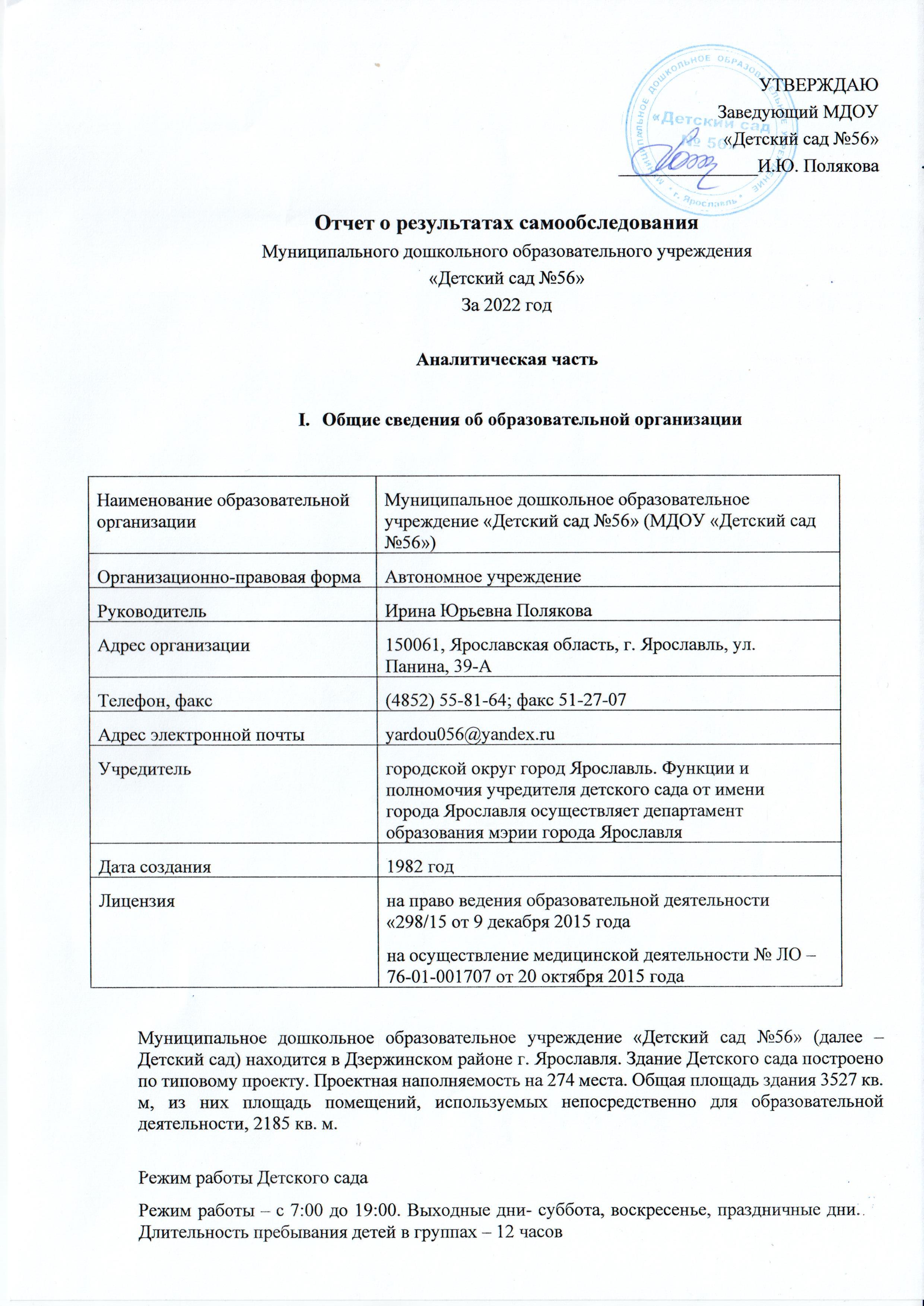 Оценка системы управления организацииУправление     детским      садом      осуществляется      в      соответствии      с действующим законодательством и уставом Детского сада.Управление Детским садом строится на принципах единоначалия и коллегиальности. Коллегиальными органами   управления   являются: управляющий   совет, педагогический совет, общее собрание трудового коллектива, наблюдательный совет, совет родителей. Единоличным исполнительным органом является руководитель – заведующий.Органы управления, действующие в Детском садуСтруктура и система управления соответствуют специфике деятельности Детского сада. По итогам 2021 года система управления Детского сада оценивается как эффективная, позволяющая учесть мнение работников и всех участников образовательных отношений.Оценка образовательной деятельностиОбразовательная деятельность в Детском саду организована в соответствии с Федеральным законом от 29.12.2012 № 273-ФЗ «Об образовании в Российской Федерации», ФГОС дошкольного образования, СанПиН 2.4.3648-20 «Санитарно- эпидемиологические требования к устройству, содержанию и организации режима работы дошкольных образовательных организаций» от 28.09.2022.Образовательная деятельность ведется на основании утвержденной основной образовательной программы ДОУ, которая составлена в соответствии с ФГОС дошкольного образования, с учетом примерной образовательной программы дошкольного образования «Развитие» под ред. А.И. Булычевой и парциальной парциальной образовательной программы для детей раннего возраста «Первые шаги» авторы Е.О. Смирнова/,  Л.Н. Галигузова, С.Ю. Мещерякова, санитарно-эпидемиологическими правилами и нормативами, с учетом недельной нагрузки. В Детском саду функционирует бассейн, что позволяет расширить образовательную	область «Физическое развитие», путем обучения детей плаванию по программе «Обучение плаванию в детском саду» (под ред. Т.И.Осокиной, Е.А.Тимофеевой, Т.А. Богиной).Детский сад посещают 244 воспитанников в возрасте от 1,5 до 7 лет. В Детском саду сформировано 12 групп из них: 2 - общеразвивающей направленности, 10 групп комбинированной направленности. Из них:группа раннего возраста № 1 – 19 чел. (комбинированная НОДА);группа раннего возраста № 2 – 13 чел. (общеразвивающая);группа раннего возраста № 12 – 19 чел. (общеразвивающая);вторая младшая группа № 3 – 21 чел. (комбинированная ТНР);вторая младшая группа № 13 – 20 чел. (комбинированная НОДА);средняя группа № 7  – 23 чел. (комбинированная НОДА);средняя группа № 8– 21 чел. (комбинированная ТНР);старшая группа № 5 – 21 чел. (комбинированная НОДА);старшая группа № 9 – 24 чел. (комбинированная  ТНР);подготовительная группа № 6 – 19 чел. (комбинированная ТНР).подготовительная группа № 10 – 22 чел. (комбинированная НОДА).разновозрастная группа № 11 – 22 чел. (комбинированная ТНР);Уровень развития детей анализируется по итогам педагогического мониторинга. Формы проведения мониторинга:диагностические занятия (по каждому разделу программы);диагностические срезы;наблюдения.Разработаны диагностические карты освоения основной образовательной программы дошкольного образования детского сада (ООП детского сада) в каждой возрастной группе. Карты включают анализ уровня развития целевых ориентиров детского развития и качества освоения образовательных областей.Анализируя результаты диагностических занятий, педагоги выявляли особенности усвоения программы группой в целом и каждым ребенком в отдельности, намечая, таким образом, индивидуальную образовательную траекторию развития детей по каждому разделу программы. Оценка качества освоения детьми программного материала анализируются на итоговом педагогическом совете. Годовой план на следующий учебный год строится на основании результатов педагогической диагностики с учетом имеющихся успехов и проблем.Ежегодно в мае педагоги детского сада совместно с педагогом – психологом проводят диагностику уровня готовности детей подготовительной группы к школе, сформированности предпосылок к учебной деятельности. Задания позволяют оценить умения ребенка работать в соответствии с фронтальной инструкцией (удержание алгоритма деятельности), умение самостоятельно действовать по образцу и осуществлять контроль, обладать определенным уровнем работоспособности, а также вовремя остановиться в выполнении того или иного задания и переключиться на выполнение следующего, возможностей распределения и переключения внимания, работоспособности, темпа, целенаправленности деятельности и самоконтроля.Результаты педагогического анализа показывают преобладание детей с высоким и средним уровнями развития при прогрессирующей динамике на конец учебного года, что говорит о результативности образовательной деятельности в Детском саду.Дополнительное образованиеВ целях удовлетворения запроса родителей (законных представителей) воспитанников на дополнительное образование детей, обновление содержания и повышения качества дошкольного образования, расширение сферы образовательных и оздоровительных услуг на протяжении нескольких лет в детском саду предоставляются различные виды бесплатных и платных образовательных (в том числе оздоровительных) услуг по следующим направлениям:Художественно-эстетическое: изостудия «Ступеньки творчества»,  «Танцы красок на воде»Техническое:  «Умная пчела»Познавательное: «Букваренок», «Физика для малышей»Социально-педагогическое: «Светлячок» (поддержка психологического здоровья в условиях сенсорной комнаты)Физкультурно-спортивное: «Здоровячок»В дополнительном образовании задействовано 100 процентов воспитанников Детского  сада.В 2023 году планируем расширить спектр дополнительных услуг.В 2022 году на базе Консультационного пункта продолжила работу а Служба ранней помощи с целью оказания методической, диагностической, консультативной помощи семьям, имеющим детей от 0 до 3 лет, не посещающих ДОУ.Результаты коррекционно-развивающей работы с детьми комбинированных группВ 2022 году коррекционно-развивающая работа, реализовывалась в форме фронтальной, индивидуальной, непосредственно образовательной деятельности, и ориентирована на зону ближайшего развития ребёнка (в соответствии с программным содержанием).Усвоение программного материала детьми происходило в соответствии с индивидуальными возможностями и темпом психического развития, в связи, с чем осуществлялся более тщательный отбор содержания образования, использовались различные методы и приёмы обучения.Необходимым компонентом коррекционно-педагогической деятельности является обеспечение взаимосвязи в работе воспитателей, родителей и специалистов: учителя- дефектолога, учителя-логопеда, педагога-психолога, инструктора по плаванию, инструктора по физической культуре, музыкального руководителя, старшей медсестры. Это взаимодействие реализуется в таких сторонах совместной деятельности, как организация	режима дня, мониторинг достижений воспитанников, индивидуальная, групповая работа, работа с семьей. Проводится тщательный анализ программ по различным разделам обучения и воспитания, адаптация программного материала в соответствии с особенностями детей, учёт их уровня развития, ориентация на зону ближайшего развития; перспективное и календарное планирование; взаимопосещение и анализ ОД; организация досуга и развлечений детей.Оценка функционирования внутренней системы оценки качества образованияВ октябре – ноябре 2021 г проводилась внешняя процедура независимой оценки качестваусловий осуществления образовательной деятельности дошкольными образовательными организациями (далее – независимая оценка качества).Результаты по показателям:Открытость и доступность информации об организации осуществляющей образовательную деятельность – 94.6%2 Комфортность условий, в которых осуществляется образовательная деятельность – 100%Доступность образовательной деятельности для инвалидов – 46%Доброжелательность, вежливость работников организации – 100%Удовлетворенность условиями осуществления образовательной деятельности организации – 99.4%По итогам мониторинга был разработан план по устранению недостатков, выявленных в ходе независимой оценки качества на 2022 год. Отчет по устранению размещен на официальной сайте ДОУ: https://mdou56.edu.yar.ru/nezavisimaya_sistema_otsenki_kachestva_obrazovaniya.htmlВнутренняя система оценки качества образования определена следующими локальными актами: Положением о внутренней системе оценки качества образования, Положением об управляющем совете.В учреждении используются следующие виды административного и общественного контроля: контроль исполнения законодательства РФ, оперативный, фронтальный, тематический, предупредительный и разные его формы.Качество дошкольного образования отслеживается в процессе педагогической диагностики  и в процессе проведения независимой оценки качества образовательной деятельности.В сентябре 2022 года путем анкетирования проведена оценка деятельности оказания услуг в сфере образования и оценка результатов деятельности:Внутренняя система оценки качества образования способствовала:получению объективной информации о функционировании и развитии дошкольного образования в Детском саду»  причинах, влияющих на динамику качества образования;принятию обоснованных и своевременных управленческих решений по совершенствованию образования и повышению уровня информированности участников образовательных отношений;прогнозированию развития образовательной системы на новый учебный годМониторинг качества условий осуществления образовательной деятельности в 2022 году в целом показал хорошую работу педагогического коллектива.Оценка кадрового обеспеченияДетский сад укомплектован педагогами на 96 процентов согласно штатному расписанию. Всего работают 32 педагога. Педагогический коллектив Детского сада насчитывает 8 специалистов.За 2022 год педагогические работники прошли аттестацию и получили:первую квалификационную категорию –3 педагогаВ 2022 году курсы повышения квалификации прошли 7 педагогов Детского сада. Все педагогические работники   соответствуют квалификационным требованиям профстандарта. Уровень квалификации педагогов Детского сада в 2022 году:Высшая квалификационная категория – 9 чел (29%); Первая квалификационная категория – 17 чел (53%);Не аттестован – 6 чел (вновь принятые) (18%).Педагоги постоянно повышают свой профессиональный уровень, эффективно участвуют в работе методических объединений, знакомятся с опытом работы своих коллег и других дошкольных учреждений, принимают активное участие в конкурсах профессионального мастерства и творческих конкурсах, а также наши воспитанники занимают призовые места в конкурсах различного уровня.Все это в комплексе дает хороший результат в организации педагогической деятельности и улучшении качества образования и воспитания дошкольников.Оценка учебно-методического и библиотечно-информационного обеспеченияВ Детском саду медиатека является составной частью методической службы. Библиотечный фонд располагается в методическом кабинете, кабинетах специалистов, группах детского сада. Он представлен методической литературой по всем образовательным областям основной общеобразовательной программы: детской художественной литературой, периодическими изданиями, а также другими информационными ресурсами на различных электронных носителях. В каждой возрастной группе имеется банк необходимых учебно-методических пособий, рекомендованных для реализации воспитательно-образовательной работы в соответствии с обязательной частью ООП.Оборудование и оснащение методического кабинета достаточно для реализации образовательных программ. В методическом кабинете созданы условия для возможности организации совместной деятельности педагогов.Информационное обеспечение Детского сада включает:информационно-телекоммуникационное оборудование – в 2022 году пополнилось ноутбуками, проектором мультимедиа, экранами для проецирования в группы и музыкальный зал;программное обеспечение – позволяет работать с текстовыми редакторами, интернет- ресурсами, фото-, видеоматериалами, графическими редакторами.Информационная база оснащена:электронной почтойвыходом в интернетдействует официальный сайт МДОУ «Детский сад № 56» соответствующий требованиям федерального законодательстваОфициальная группа в Доу в ВКонтакте.На сайте ДОУ для родителей (законных представителей), педагогов имеются странички электронных ресурсов.В Детском саду учебно-методическое и информационное обеспечение достаточное для организации образовательной деятельности и эффективной реализации образовательных программ.Оценка материально-технической базыВ Детском саду сформирована материально-техническая база для реализации образовательных программ, жизнеобеспечения и развития детей. В Детском саду оборудованы помещения:групповые помещения – 12;кабинет заведующего – 1;методический кабинет – 1;кабинет психолога - 1сенсорная комната – 1;кабинет учителя –логопеда – 1;кабинет конструирования – 1;изостудия – 1;кабинет ИКТ – 1;бассейн – 1;зимний сад;музыкальный/физкультурный зал – 1;пищеблок – 1;прачечная – 1;медицинский кабинет – 1;массажный кабинет – 1.В Детском саду функционирует бассейн, что позволяет расширить образовательную область «Физическое развитие», путем обучения детей плаванию по программе «Обучение плаванию в детском саду» (под ред. Т.И.Осокиной, Е.А.Тимофеевой, Т.А. Богиной).Качество реализации ООП обеспечивается созданием развивающей предметно- пространственной среды.РППС детского сада соответствует требованиям ФГОС:- насыщенность,- трансформируемость,- вариативность,- доступность,- безопасность.Все базисные компоненты развивающей предметно-пространственной среды детского сада включают оптимальные условия для полноценного физического, эстетического, познавательного и социального развития детей. В ДОУ функционирует 12 возрастных групп. Для реализации ООП ДО предоставляется просторное, светлое помещение, в котором обеспечивается оптимальная температура воздуха, канализация и водоснабжение. Помещение оснащено необходимой мебелью, подобранной в соответствии с возрастными и индивидуальными особенностями воспитанников, соответствующими материалами, игровым, спортивным, оборудованием и инвентарём. Учитывая, что ведущей деятельностью дошкольника является игра, в каждой группе имеются привлекательные для ребёнка сюжетно-ролевые уголки, наполненные дидактически (интересный дизайн, продуманное цветовое решение, доступное расположение). В каждой группе оформлены мини-центры. Такая же интересная игровая среда ожидает детей и на участках для прогулок.В детском саду созданы  материально-технические, санитарно-гигиенические условия, обеспечивающие развитие детей (микро- и макро- среда). Все спортивное оборудование игровые комплексы, которые есть на каждом групповом участке, сертифицированы, безопасные. В ДОУ созданы условия для развития детей с различными образовательными потребностями: дети с ОВЗ (ТНР и НОДА), дети с признаками одарённости, дети с нормой развития. Используются все пространство: лестничные марши коридоры рекреации, зоны при входе в детский сад. В 2022 году в МДОУ «Детский сад №56» приобретено:декоративные уличные фигуры для оформления «Поляны сказок»;ноутбуки в количестве 4 штук;метеостанция на территории ДОУ;проекторы для групповых ячеек – 6шт;оборудование в сенсорную комнату;экраны для проецирования в групповые ячейки – 5шт;экран с электроприводом в музыкальный зал;игровая мебель в группы;полотенечницы в группы №2 и №11пожарные рукава – 10шт;установлены:система оповещения при ЧС;камера наружного видеонаблюдения;группах светодиодные светильники;заменены:оконные блоки в группах №8, №9, кабинете логопеда;кровля на прогулочной веранде №8, №9;линолеум в группах  №8;проведены:косметический ремонт групп к началу учебного года, ремонт пристроенной к зданию веранды групп №1;выборочно ремонт системы холодного и горячего водоснабжения в подвале ДОУ;В учреждении функционируют 10 групп комбинированной направленности: 5 групп (дети с тяжелыми нарушениями речи), 5 группы (дети с нарушениями опорно-двигательного аппарата). Созданы следующие условия для обучения воспитанников с ограниченными возможностями здоровья:использование специальной образовательной программы (адаптированная программа);использование специальных методов обучения и воспитания;использование специальных учебных пособий и дидактических материалов;проведение подгрупповых и индивидуальных коррекционных занятий;оборудованные кабинеты учителя - логопеда, учителя-дефектолога, педагога-психолога, кабинет ЛФК.Материально-техническое состояние Детского сада и территории соответствует действующим санитарно-эпидемиологическим требованиям к устройству, содержанию и организации режима работы в дошкольных организациях, правилам пожарной безопасности, требованиям охраны труда.Результаты анализа показателей деятельности организацииДанные приведены по состоянию на 31.12.2022.Анализ результатов деятельности организации  указывает на то, что Детский сад имеет достаточную инфраструктуру, которая соответствует требованиям СанПиН 2.4.3648-20  «Санитарно- эпидемиологические требования к устройству, содержанию и организации режима работы      дошкольных образовательных организаций» и позволяет реализовывать образовательные программы в полном объеме в соответствии с ФГОС ДО. Педагогические и иные работники имеют высокую квалификацию и регулярно проходят курсы  повышения квалификации, что обеспечивает результативность образовательной деятельности.Наименование органаФункцииЗаведующийКонтролирует работу и обеспечивает эффективное взаимодействие структурных подразделений организации, утверждает штатное расписание, отчетные документы организации, осуществляет общее руководство Детским садомУправляющий советРассматривает вопросы:развития образовательной организации;финансово-хозяйственной деятельности;материально-технического обеспеченияПедагогический советОсуществляет текущее руководство образовательной деятельностью Детского сада, в том числе рассматривает вопросы:развития образовательных услуг;регламентации образовательных отношений;разработки образовательных программ;материально-технического обеспечения образовательного процесса;аттестации, повышении квалификации педагогических работников;координации деятельности методических объединенийНаблюдательный советРассмотрение:предложений Учредителя или заведующего детского сада, Комитета по управлению муниципальным имуществом о внесении изменений в устав автономного учреждения;предложений Учредителя или заведующего детского сада о реорганизации автономного учреждения или о его ликвидации;проекта плана финансово-хозяйственной деятельности детского сада;по представлению заведующего детского сада проектов отчетов о деятельности детского сада и об использовании его имущества, об исполнении плана его финансово-хозяйственной деятельности, годовой бухгалтерской отчетности детского сада;предложений заведующего детского сада о совершении сделок по распоряжению имуществом, которым в соответствии с Федеральным законом детский сад не вправе распоряжаться самостоятельно;вопросов проведения аудита годовой бухгалтерской отчетности детского сада и утверждения аудиторской организации.Общее собрание трудового коллектива.Реализует право работников участвовать в управлении образовательной организацией, в том числе:обсуждает проект коллективного договора и принимает решение о его заключении;рассматривает и принимает правила внутреннего трудового распорядка детского сада и иные локальные нормативные акты, содержащие нормы трудового права;выбирает в комиссию по урегулированию споров между участниками образовательных отношений своих представителей;рассматривает вопросы безопасности условий труда работников детского сада, охраны жизни и здоровья обучающихся, развития материально-технической базы детского сада.Совет родителейУчет мнения родителей (законных представителей) обучающихся и педагогических работников по вопросам управления детским садом и при принятии детским садом локальных нормативных актов, затрагивающих их права и законные интересы, по инициативе родителей (законных представителей) обучающихся и педагогических работников.рассмотрение и разработка предложений по совершенствованию локальных нормативных актов детского сада, затрагивающих права и законные интересы обучающихся, родителей (законных представителей) обучающихся и педагогических работников;участие в разработке и обсуждении программы развития детского сада;выработка рекомендаций по созданию оптимальных условий для обучения и воспитания, обучающихся в детском саду, в том числе по укреплению их здоровья и организации питания, в пределах своей компетенции;рассмотрение ежегодного отчета о поступлении и расходовании финансовых и материальных средств, а также отчета о результатах самообследования;Качество образования и воспитания97%Профессионализм96%Качество взаимоотношений с детьми99%Степень соблюдения САНПИН99%Информированность95%Nп/пNп/пПоказателиЕдиница измерения1.1.Образовательная деятельность1.11.1Общая численность воспитанников, осваивающих образовательную программу дошкольного образования, в том числе:244 человек1.1.11.1.1В режиме полного дня (8 - 12 часов)244 человек1.1.21.1.2В режиме кратковременного пребывания (5 часов)-1.1.31.1.3В семейной дошкольной группе-1.1.41.1.4В	форме	семейного	образования	с	психолого-педагогическимсопровождением на базе дошкольной образовательной организации-1.21.2Общая численность воспитанников в возрасте до 3 лет51  человека1.31.3Общая численность воспитанников в возрасте от 3 до 7 лет193 человека1.41.4Численность/удельный	вес	численности	воспитанников в   общей численности воспитанников, получающих услуги присмотра и ухода:1.4.11.4.1В режиме полного дня (8 - 12 часов)244 человек/100%1.4.21.4.2В режиме продленного дня (12 - 14 часов)-1.4.31.4.3В режиме круглосуточного пребывания-1.51.5Численность/удельный вес численности воспитанников с ограниченными возможностями здоровья в общей численности воспитанников, получающих услуги:60 человек1.5.11.5.1По коррекции недостатков в физическом и (или) психическом развитии-1.5.21.5.2По освоению образовательной программы дошкольного образования 60 человек1.5.31.5.3По присмотру и уходу-1.61.6Средний показатель пропущенных дней при посещении дошкольной образовательной организации по болезни на одного воспитанника12.71.71.7Общая численность педагогических работников, в том числе:32 человек1.7.11.7.1Численность/удельный вес численности педагогических работников, имеющих высшее образование19/59%1.7.21.7.2Численность/удельный вес численности педагогических работников, имеющих высшее образование педагогической направленности  (профиля)19/59%1.7.31.7.3Численность/удельный вес численности педагогических работников, имеющих среднее профессиональное образование13/41%1.7.41.7.4Численность/удельный вес численности педагогических работников, имеющих среднее профессиональное образование педагогической направленности (профиля)13/41%1.81.8Численность/удельный вес численности педагогических работников, которым по результатам аттестации присвоена квалификационная категория, в общей численности педагогических работников, в томчисле:Численность/удельный вес численности педагогических работников, которым по результатам аттестации присвоена квалификационная категория, в общей численности педагогических работников, в томчисле:26/84%1.8.11.8.1ВысшаяВысшая9/29%1.8.21.8.2ПерваяПервая 17/53%1.91.9Численность/удельный вес численности педагогических работников в  общей численности педагогических работников, педагогический стаж работы которых составляет:Численность/удельный вес численности педагогических работников в  общей численности педагогических работников, педагогический стаж работы которых составляет:32/100%1.9.11.9.21.9.3.1.9.4.1.9.5.1.9.11.9.21.9.3.1.9.4.1.9.5.До 5 летОт  5 до 10 лет От 10 до 15 лет От 15 до 20 летБолее 20 летДо 5 летОт  5 до 10 лет От 10 до 15 лет От 15 до 20 летБолее 20 лет8/25%1.9.11.9.21.9.3.1.9.4.1.9.5.1.9.11.9.21.9.3.1.9.4.1.9.5.До 5 летОт  5 до 10 лет От 10 до 15 лет От 15 до 20 летБолее 20 летДо 5 летОт  5 до 10 лет От 10 до 15 лет От 15 до 20 летБолее 20 лет2/7%1.9.11.9.21.9.3.1.9.4.1.9.5.1.9.11.9.21.9.3.1.9.4.1.9.5.До 5 летОт  5 до 10 лет От 10 до 15 лет От 15 до 20 летБолее 20 летДо 5 летОт  5 до 10 лет От 10 до 15 лет От 15 до 20 летБолее 20 лет7/23%1.9.11.9.21.9.3.1.9.4.1.9.5.1.9.11.9.21.9.3.1.9.4.1.9.5.До 5 летОт  5 до 10 лет От 10 до 15 лет От 15 до 20 летБолее 20 летДо 5 летОт  5 до 10 лет От 10 до 15 лет От 15 до 20 летБолее 20 лет1/ 3%1.9.11.9.21.9.3.1.9.4.1.9.5.1.9.11.9.21.9.3.1.9.4.1.9.5.До 5 летОт  5 до 10 лет От 10 до 15 лет От 15 до 20 летБолее 20 летДо 5 летОт  5 до 10 лет От 10 до 15 лет От 15 до 20 летБолее 20 лет14/44%1.101.10Численность/удельный вес численности педагогических работников в общей численности педагогических работников в возрасте до 30 летЧисленность/удельный вес численности педагогических работников в общей численности педагогических работников в возрасте до 30 лет5/14%1.111.11Численность/удельный вес численности педагогических работников в общей численности педагогических работников в возрасте от 55 летЧисленность/удельный вес численности педагогических работников в общей численности педагогических работников в возрасте от 55 лет7/19%1.121.12Численность/удельный вес численности педагогических и административно-хозяйственных работников, прошедших за последние 5 лет повышение квалификации/ профессиональную переподготовку по профилю педагогической деятельности или иной осуществляемой в образовательной организации деятельности, в общей численности педагогических и административно-хозяйственных работниковЧисленность/удельный вес численности педагогических и административно-хозяйственных работников, прошедших за последние 5 лет повышение квалификации/ профессиональную переподготовку по профилю педагогической деятельности или иной осуществляемой в образовательной организации деятельности, в общей численности педагогических и административно-хозяйственных работников35/100%1.131.13Численность/удельный вес численности педагогических и административно-хозяйственных работников, прошедших повышение квалификации по применению в образовательном процессе федеральных государственных образовательных стандартов в общей численности педагогических и административно-хозяйственных работниковЧисленность/удельный вес численности педагогических и административно-хозяйственных работников, прошедших повышение квалификации по применению в образовательном процессе федеральных государственных образовательных стандартов в общей численности педагогических и административно-хозяйственных работников35/100%1.141.14Соотношение "педагогический работник/воспитанник" в дошкольной образовательной организацииСоотношение "педагогический работник/воспитанник" в дошкольной образовательной организации31/2441.151.15Наличие в образовательной организации следующих педагогических работников:Наличие в образовательной организации следующих педагогических работников:1.15.11.15.1Музыкального руководителяМузыкального руководителяда1.15.21.15.2Инструктор по физической культуреИнструктор по физической культуреда1.15.31.15.3Учитель-логопедУчитель-логопедда1.15.41.15.4ЛогопедаЛогопеданет1.15.51.15.5Учителя-дефектологаУчителя-дефектологада1.15.61.15.6Педагога-психологаПедагога-психологада1.15.71.15.7Старший воспитательСтарший воспитательнет1.15.81.15.8Инструктор по плаваниюИнструктор по плаваниюда22ИнфраструктураИнфраструктура2.12.1Общая	площадь	помещений,	в	которых осуществляется образовательная деятельность, в расчете на одного воспитанникаОбщая	площадь	помещений,	в	которых осуществляется образовательная деятельность, в расчете на одного воспитанника7,4 м22.22.2Площадь	помещений	для	организации дополнительных видов деятельности воспитанниковПлощадь	помещений	для	организации дополнительных видов деятельности воспитанников382 м22.32.3Наличие физкультурного залаНаличие физкультурного заланет2.42.4Наличие музыкального залаНаличие музыкального залада2.52.5Наличие	прогулочных	площадок,	обеспечивающих физическую активность и разнообразную игровую деятельность воспитанников на прогулкеНаличие	прогулочных	площадок,	обеспечивающих физическую активность и разнообразную игровую деятельность воспитанников на прогулкеда